English 4.3Re write these sentences putting a capital letter and full stop in the correct place.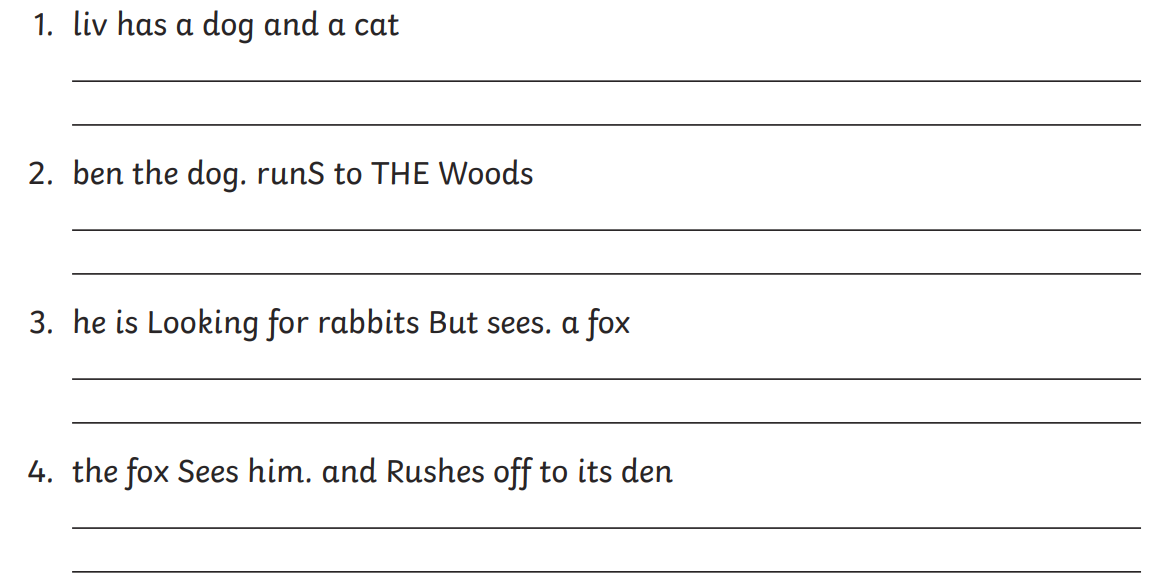 Challenge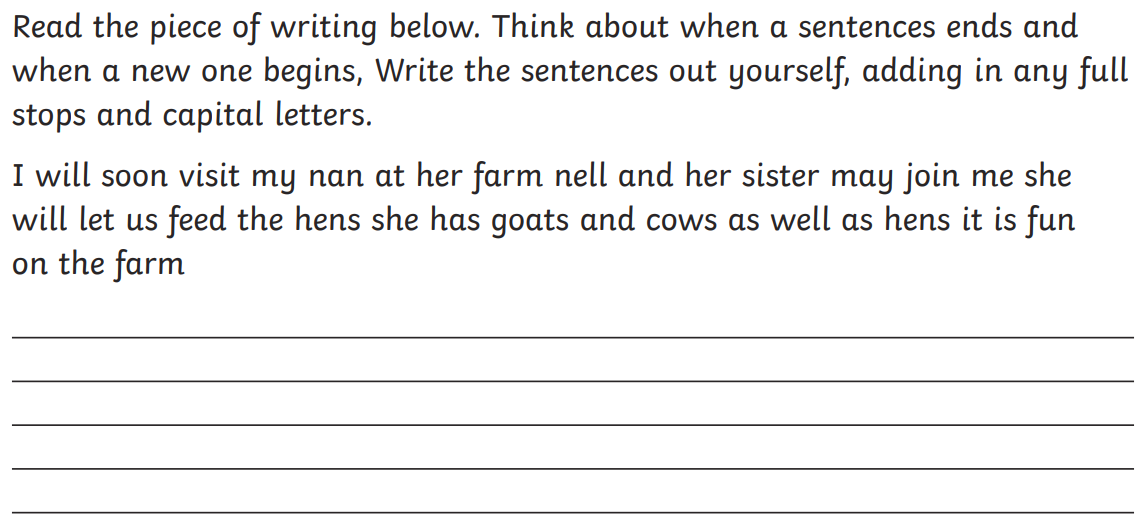 